Tydzień 3 (od 23 – 27 marca 2020)Cele: Uczeń:wskazuje na globusie i mapie świata bieguny, równik, południk zerowy i 180o, półkule, zwrotniki i koła podbiegunowewymienia nazwy kontynentów i oceanów oraz wskazuje ich położenie na globusie i mapie wymienia największych podróżników biorących udział w odkryciach geograficznych Temat lekcji: „Przez lądy i oceany”.Proponowane zadania:Obejrzyj filmiki jeszcze raz:https://www.youtube.com/watch?v=36BKYLFpA48https://www.youtube.com/watch?v=KZ25Q8bnggwPo przeczytaniu podsumowania działu „Lądy i oceany” oraz wykonaniu ćwiczeń w ćwiczeniówce, uzupełnij odpowiedzi. Przepisz zadania do zeszytu, zrób zdjęcie zadań i prześlij do nauczyciela na MESSENGER lub na adres mailowy marzenakozl@interia.pl1. Uzupełnij tabelę. Wpisz we właściwe kolumny cechy południków i równoleżników. 2. Wykonaj zadania na podstawie mapy świata zamieszczonej na końcu podręcznika.a) Zapisz nazwy oceanów przecinanych przez:– równik:…………………………………………………………………………………………………– zwrotnik Raka:…………………………………………………………………………………………b) Zapisz nazwy kontynentów, których wybrzeża są oblewane przez wody Oceanu Spokojnego.……………………………………………………………………………………………………………c) Zapisz nazwy kontynentów leżących nad Oceanem Indyjskim.……………………………………………………………………………………………………………d) Ustal, na których półkulach leżą wymienione poniżej kontynenty.Ameryka Południowa:……………………………………………………………………………………Australia:………………………………………………………………………………………………….Antarktyda:………………………………………………………………………………………………3 . Rozwiąż krzyżówkę. Zapisz hasło i je wyjaśnij.1. Inna nazwa Oceanu Spokojnego.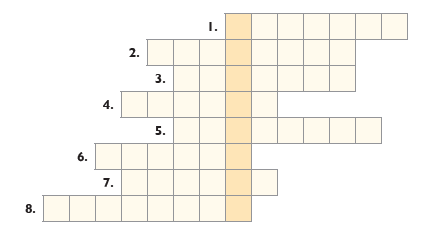 2. Może być Raka lub Koziorożca.3. Połowa kuli ziemskiej.4. Kulisty model Ziemi.5. Ocean, który w całości leży napółkuli wschodniej.6. Miejsce, w którym łączą sięwszystkie południki.7. Najdłuższy równoleżnik.8. Ocean, nad którym leży pięć kontynentów. Hasło:………………………………………………………………………………………………….Wyjaśnienie hasła:…………………………………………………………………………………....4. Zaplanuj wyprawę dookoła Ziemi. Ta wyprawa powinna się rozpocząć w Twojej miejscowości.Opisz kolejne etapy wyprawy. Podaj nazwy kontynentów, oceanów i mórz, które chcesz przebyć, oraz miast, które chcesz zobaczyć.………………………………………………………………………………………………………………………………………………………………………………………………………………………………………………………………………………………………………………………………………Cechy południkówCechy równoleżników………………………………………….………………………………………………….………………………………………………….………………………………………………….……………………………..………………………………………………………………………………..…………………………………………………..…………………………………………………..